Сценарий Библио - бара Шеф - повар: Здравствуйте, дорогие посетители, мы рады приветствовать вас в нашем библио - баре.Библио-бар, разве такое возможно? - спросите вы - конечно возможно! В нашем книжном клубе возможны любые чудеса. Ведь книга - это тоже пища. Пища для ума и для души. Каждая книга может стать по- настоящему «вкусной», если читая ее, вы получаете наслаждение. И сегодня, дорогие ребята, вас ждет щедрое угощение. У вас на столах лежат меню блюд. Посмотрите, пожалуйста, какая насыщенная «трапеза» ждет нас.Обслуживать нас будут наши активные читательницы- старшеклассницы 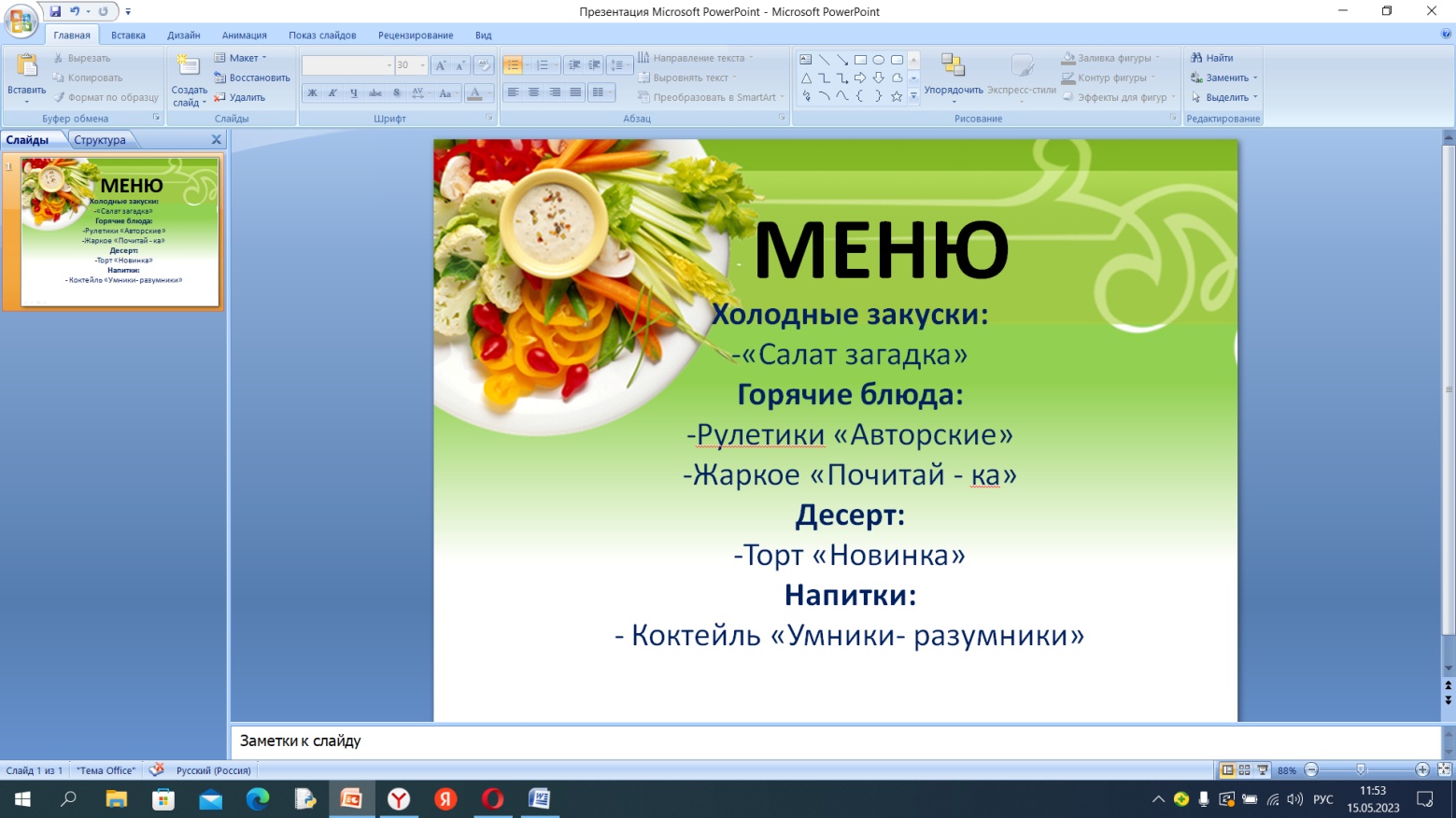 Шеф-повар: Разобраться в составляющих нашего меню нам поможет «Энциклопедия кулинарной мудрости»Официантки: Кулинарная справка: Холодные закуски - это еда, которая подается перед основными блюдами и возбуждает аппетит («подаются блюда»)Шеф-повар: Ребята каждому из вас поданы блины. Я буду загадывать загадки. Это загадки о наших любимых героях, если у вас на тарелках есть разгадка, вы поднимаете и озвучиваете ее.Убежали от грязнули Чашки, ложки и кастрюлиИх она к себе зовет И в дороге слезы льет (Федора) Хрю-хрю - хрю - каких три братцаБольше волка не бояться,Потому что зверь тот хитрыйНе разрушит дом кирпичный  (Три поросенка)Два разовых уха И  розовый хвостикХодил с Вини ПухомОн к кролику в гости (Вини Пух)Сейчас мне ответь не спеша:Летающий друг Малыша,Который на крыше живетОн любит варенье и торт (Карлсон)Он разбойник, он злодейСвистом он пугал людей (Соловей разбойник)Всех на свете он добрейЛечит он больных зверейИ однажды бегемота вытащил Он из болота (Айболит)Из танцзала короля Девочка домой бежала, Туфельку из хрусталя На ступеньках потеряла. Тыквой стала вновь карета Кто, скажи, девчушка эта? 	(Золушка)Отвечайте на вопрос:Кто в корзине Машу нёс, Кто садился на пенёк И хотел съесть пирожок? Сказочку ты знаешь ведь? Кто же это был?	 (Медведь)Родилась у мамы дочка Из прекрасного цветочка.Хороша, малютка просто! С дюйм была малышка ростом.Если сказку вы читали, Знаете, как дочку звали. 	(Дюймовочка)Дед и баба вместе жили, Дочку из снежка слепили, Но костра горячий жар Превратил девчурку в пар. Дед и бабушка в печали. Как же их дочурку звали?	 (Снегурочка)Она Буратино учила писать, И ключ золотой помогала искать. Та девочка-кукла с большими глазами, Как неба лазурного высь, волосами, На милом лице — аккуратненький нос. Как имя её? Отвечай на вопрос. 	(Мальвина)Пирожки — в корзинке. Мчалась по тропинке Девочка бегом. Тёмный лес кругом. Встретилась там с волком. И не знает толком, Как же он её скорей Оказался у дверей, И в кровать улёгся, плут? Девочку-то как зовут? (Красная 	Шапочка)Горячие блюда «Рулетики авторские»Официантки: Кулинарная справка: Горячие блюда - это основные блюда, ежедневная основа нашего питания.Шеф повар: Каждому из вас на блюде поданы буквы. Нужна назвать автора или книгу, либо героя произведения на предложенную букву(ы). Кто назовет наибольшее количество имен или названий, тот будет объявлен гурманом этого блюда. (блюда подаются с учетом знаний и способностей детей. Участники по очереди называют свои варианты).А - Алиса, Айболит, Алладин и т.д. Б - Бармалей, Буратино, Белоснежка, Баба Яга и т.д.АйболитГорячее блюдо «Почитай - ка»Шеф повар: Блюда представляют собой рекомендованную литературу книги юбиляры 2023 года:«Сказке о рыбаке и рыбке», «Сказка о мёртвой царевне…» А.С. Пушкина;Сказке «Стойкий оловянный солдатик» Ганса Христиана Андерсена; Роману «Приключения Оливера Твиста» Чарльза Диккенса; «Аленький цветочек» С. Т. Аксакова;Сказкам «Мойдодыр» и «Тараканище» К. Чуковского;  «Старик Хоттабыч» Л.И. Лагина; Книге «Никита и его друзья» Е. И.Чарушина; последней часть трилогии «Малыш и Карлсон» Астрид Линдгрен; Сборнику стихов «Я расту» А.Л. Барто.Напиток коктейль «Умники и умницы»Официантки: Кулинарная справка: Напитки - это компоненты питания, служащие утолению жажды.Шеф повар: У нас в меню экзотический коктейль. Он очень необычный и это неудивительно, ведь состоит он из пословиц о книге.  	Ребята перед вами стаканчики с пословицами. Только вот неожиданность, когда ваш напиток взбивали, пословицы немного перепутались. Чтобы получить от этого напитка настоящее освежение, вам нужно соединить пословицы и доказать, что вы настоящие умники - разумники.Торт «Новинка»Официантки: кулинарная справка: Десерт, завершающее блюдо стола, обычно сладкие деликатесы. Шеф-повар: Десерт сегодня неимоверно вкусный и сладкий! Он для всех наших посетителей. И он очень и очень свежий. Это новые поступления в нашу библиотеку благодаря акции «Подари книгу»На подносе выносят торт из книжных новинок и просмотр видеообзоров на эти книгиОфициантки: дорогие посетители, мы надеемся, что вам у нас понравилосьШеф повар: Кроме того, мы рады сообщить, что в нашем библио- баре действует услуга «блюдо на дом». Вы можете заказать любую понравившуюся книгу взяв ее домой на формуляр у нашего библиотекаря Стрельцовой Т.Н. Приятного аппетита!Без книги, как без солнцаИ днем и ночью оконцаБиблиотеку не посещаешь Много знаний потеряешьБудешь книги читать Будешь все знатьДом без книгиДень без солнцаЕсли книг читать не будешь Скоро грамоту забудешьИз глубины моря достают жемчугИз глубины книг черпают знанияИспокон века книгаРастит человекаКнига маленькое окошкоЧерез него весь мир видно